ЈАВНА УСТАНОВА ТУРИСТИЧКА ОРГАНИЗАЦИЈА ПИРОТСрпских владара 7718300 Пирот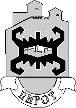 КОНКУРСНА ДОКУМЕНТАЦИЈАЗА ЈАВНУ НАБАВКУ МАЛЕ ВРЕДНОСТИПланинске бициклередни број 1.1.1/2019ПОНУЂАЧИ НИСУ У ОБАВЕЗИ ДА ПЕЧАТИРАЈУ ТРАЖЕНЕ ДОКАЗЕ И ДОКУМЕНТЕНапомена: У складу са чланом 25. став 3. 4. и 5. Закона о привредним друштвима (Службени гласник Републике Србије, број 36/2011, 99/201, 83/2014, 5/2015, 44/2018 и 95/2018) није обавезна употреба печата.На основу чл. 39. и 61. Закона о јавним набавкама (Службени гласник Републике Србије број 68/2015), чл. 6. Правилника о обавезним елементима конкурсне документације у поступцима јавних набавки и начину доказивања испуњености услова (Службени гласник Републике Србије број 86/2015),   Одлуке о покретању поступка јавне набавке број 136/2019 од 21.06.2019. године и Решења о образовању комисије за јавну набавку број 137/2019 од 21.06.2019. године припремљена је:КОНКУРСНА ДОКУМЕНТАЦИЈАза јавну набавку добара мале вредности – Планинске бицикле, редни број: 1.1.1/2019Конкурсна документација садржи:ПОЗИВ ЗА ПОДНОШЕЊЕ ПОНУДЕ
Назив наручиоца: ЈУ Туристичка организација Пирот
Адреса Наручиоца: Српских владара бр. 77, 18300 Пирот
Интернет адреса Наручиоца: www.topirot.com
Врста наручиоца: Јавна предузећа – локална самоуправа
Врста поступка јавне набавке: Поступак јавне набавке мале вредности
Врста предмета: добра
Предмет јавне набавке бр. 1.1.1/2019: Планинске бицикле, ОРН:  34430000 – Бицикли.
Број партија:
Предметна јавна набавка није обликована у партије
Критеријум, елементи критеријума за доделу уговора:
Избор најповољније понуде између достављених прихватљивих понуда ће се извршити применом критеријума "Најнижа понуђена цена".
Начин преузимања конкурсне документације, односно интернет адреса где је конкурсна документација доступна:
Конкурсна документација се може преузети у Туристичкој организацији Пирот непосредно или путем мејла top010@mts.rs, путем сајта www. topirot.com, на Порталу јавних набавки, као и путем поште.Начин подношења понуде и рок:
Рок за подношење понуде је 03.07.2019. године до 12.00 часова.Понуда се сматра благовременом ако је примљена од стране писарнице Туристичке организације Пирот, у року и то најкасније до 12.00 часова 03.07.2019. године без обзира на начин достављања.Понуде се достављају у писаном облику, на српском језику, у затвореној коверти на којој је на предњој страни написан текст: „Понуда за набавку добара: Планинске бицикле, чији је наручилац Туристичка организација Пирот, редни број 1.1.1/2019“, са назнаком „не отварај“, а на полеђини назив, број телефона и адреса понуђача. Понуду доставити на адресу:Туристичка организација Пиротул. Српских владара број 7718300 ПиротМесто, време и начин отварања понуда:
Јавно отварање понуда извршиће се дана  03.07.2019.  године у 15:15 часова у сали медија центра Дома културе Пирот, српских владара 77, 18300 Пирот. Присутни представници понуђача пре почетка јавног отварања понуда морају Комисији поднети овлашћења за учешће у поступку отварања понуда.Услови под којим представници понуђача могу учествовати у поступку отварања понуда:
Присутни представници понуђача пре почетка јавног отварања понуда морају Комисији поднети овлашћења за учешће у поступку отварања понуда.Рок за доношење одлуке:
Одлука о избору најповољније понуде биће донета у року од 10 дана од дана отварања понуда
Особа за контакт:
Александар СавовI ОПШТИ ПОДАЦИ О ЈАВНОЈ НАБАВЦИ 1. Подаци о наручиоцу Наручилац: Туристичка организација Пирот.  Адреса: Српских владара 77,18300 Пирот.ПИБ: 104440080; матични број: 17657437; текући рачун: 840-1121664-66 – Управа за трезор.2. Врста поступка јавне набавке Предметна јавна набавка се спроводи у поступку јавне набавке мале вредности, у складу са Законом и подзаконским актима којима се уређују јавне набавке. 3. Предмет јавне набавке Предмет јавне набавке је набавка добара: Планинске бицикле.4. Напомена уколико је у питању резервисана јавна набавка Не спроводи се резервисана јавна набавка.5. Контакт (лице или служба) Лице за контакт: Александар СавовЕ - mail адреса: top010@mts.rsБрој факса: 010-320-839.Интернет страница: www.topirot.comII ПОДАЦИ О ПРЕДМЕТУ ЈАВНЕ НАБАВКЕ 1.Предмет јавне набавкеПредмет јавне набавке бр. 1.1.1/2019: Планинске бицикле, ОРН: 34430000 – Бицикли.III   ВРСТА, ТЕХНИЧКЕ КАРАКТЕРИСТИКЕ, КВАЛИТЕТ, КОЛИЧИНА И ОПИС ДОБАРА, РАДОВА ИЛИ УСЛУГА, НАЧИН СПРОВОЂЕЊА КОНТРОЛЕ И ОБЕЗБЕЂЕЊА ГАРАНЦИЈЕ КВАЛИТЕТА, РОК ИЗВРШЕЊА, МЕСТО ИЗВРШЕЊА ИЛИ ИСПОРУКЕ ДОБАРА, ЕВЕНТУАЛНИ ДОДАТНИ РАДОВИ И СЛ. Врста, опис и количина добара дати су у опису добара који је саставни део понуде. Контрола извршења при извршењу набавке добара ће се спроводити преко овлашћеног лица Наручиоца, Туристичке организације Пирот.IV  СПЕЦИФИКАЦИЈА ПОНУДЕ СА ОБРАЗЛОЖЕЊЕМ СТРУКТУРЕ ЦЕНЕ МУШКА БИЦИКЛАVeličina točka:29“Veličina rama: M ( 2kom), L (2 kom), XL ( 2 kom)Broj brzina: 3X9Ram: Aspect 900 series /Alloy 6061 DB /Performanse geometry/Internal cable routing ili odgovarajućiViljuška:Sontour XCM-HLO /Hyd. Lockout /100mm travelLežaj viljuške:Ritchey LOGIC ZERO-OEZadnji menjač:Shimano Alivio RD-M4000 / 27 speed ili odgovarajućiPednji menjač:Shimano FD-M3000 /31.8mm ili odgovarajućiRučice menjača:Shimano SL-M2000-9R / R-fire plus ili odgovarajućiRučice kočnica: Shimano BL-MT200 ili odgovarajućiKočnice:Shimano BR-MT200 /Hydr.Disc /SM-RT10 CL Rotor / 160F /160 R ili odgovarajućiPrednji lančanik :Shimano FC-MT210 /2-piece Design /40x30x22 ili odgovarajućiLežaj/osovina srednje glave:Shimano BB-MT500 ili odgovarajućiVolan:Syncros M3.0 /720mm /black /31.8mm /12mm rise /9° BSLula volana:Syncros M3.0 /7° /BlackPedale:VP VP-536Cev sedišta:Syncros M3.0Sedište:Syncros M3.0Prednja glavčina:Shimano HB TX505 ili odgovarajućiZadnja glavčina:Shimano FH-TX5058 ili odgovarajućiLanac:KMC X9Zadnji lančanik:Shimano CS-HG200-9/11-34T ili odgovarajućiObruči:Syncros X-20 Disc / 32H/ blackGume:Kenda Slant 6 /2.35“ /30TPITežina:14.3 kgKomada 6 Garancija minimum 2 godineЖЕНСКА БИЦИКЛАVeličina točka:27.5“ Veličina rama: M(kom 1) i L (kom 1)Broj brzina:3 x 8Ram:Contessa Sport 700/900 series / Alloy 6061 DB /Performans geometru /Internal cable routing ili odgovarajućiViljuška:Sontour XCT30-HLO /Hyd.Lockout /100mm travelLežaj viljuške :Ritchey LOGIC ZERO-ONE Zadnji menjač:Shimano Altus RD-M2000 /24 Speed ili odgovarajućiPrednji menjač:Shimano FD-TY700-TS6 /31.8mm ili odgovarajućiRučice menjača :Shimano SL-M310-8R / R-fire plus ili odgovarajućiRučice kočnica:Tektro HDM276Kočnice:Tektro HDM276 /Hydr.Disc /160F /160R RotorPrednji lančanik :Shimano FC-TY701 /40X30X22 w/CG ili odgovarajućiLežaj/osovina srednje glave :Shimano BB-UN-100 ili odgovarajućiVolan:Syncros M3.0 /680mm /black / 31.8mm /12mm rise /9° BS / Syncros Women Comfort lock-on gripsLula volana :Syncros M3.0 / 7° / BlackPedale:VP VP-536Cev sedišta:Syncros M3.0Sedište:Syncros Savona 2.5 ChannelPrednja glavčina:Formula DC-19 FQR discZadnja glavčina:Formula DC-25 RQR discLanac:KMC Z-7Zadnji lančanik:Shimano CS-HG31-8 /11-34T ili odgovarajućiObruči:Syncros X-20 Disc / 32H /blackGume:Kenda Slant 6 /2.35“ / 30 TPITežina:14.3 kgKomada:2Garancija minimum 2 godineСТРУКТУРА ЦЕНЕМесто:_____________                                                ____________________							            име и презиме овлашћеног лица понуђачаДатум:_____________                                                ____________________                                                        потписV     УСЛОВИ ЗА УЧЕШЋЕ У ПОСТУПКУОБАВЕЗНИ УСЛОВИ И ДОКАЗИВАЊЕ ИСПУЊЕНОСТИ ОБАВЕЗНИХ УСЛОВА ИЗ ЧЛАНА 75. ЗАКОНА Услов: да је регистрован код надлежног органа, односно уписан у одговарајући регистар.Доказивање за правна лица као понуђаче или подносиоце пријаве:Извод из регистра Агенције за привредне регистре, односно извода из регистра надлежног Привредног суда. Доказивање за предузетнике као понуђаче или подносиоце пријаве: Извод из регистра Агенције за привредне регистре, односно извода из одговарајућег регистра.Доказивање за физичка лица као понуђаче или подносиоце пријаве:Услов: да он и његов законски заступник није осуђиван за неко од кривичних дела као члан организоване криминалне групе, да није осуђиван за кривична дела против привреде, кривична дела против животне средине, кривично дело примања или давања мита, кривично дело преваре.Доказивање за правна лица као понуђаче или подносиоце пријаве:(Извод из казнене евиденције, односно уверење надлежног суда и надлежне полицијске управе Министарства унутрашњих послова да он и његов законски заступник није осуђиван за неко од кривичних дела као члан организоване криминалне групе, да није осуђиван за неко од кривичних дела против привреде, кривична дела против заштите животне средине, кривично дело примања или давања мита, кривично дело преваре).1) Извод из казнене евиденције основног суда на чијем  је подручју седиште домаћег правног лица, односно седиште представништва или огранка страног правног лица;2) Извод из казнене евиденције Посебног одељења (за организовани криминал) Вишег суда у Београду;3) Уверење из казнене евиденције надлежне полицијске управе Министарства унутрашњих послова за законског заступника - захтев за издавање овог уверења може се поднети према месту рођења, али и према пребивалишту.   Ако је више законских заступника за сваког се доставља уверење из казнене евиденције.Доказивање за предузетнике као понуђаче или подносиоце пријаве: (Извод из казнене евиденције, односно уверење надлежног суда и надлежне полицијске управе Министарства унутрашњих послова да није осуђиван за неко од кривичних дела као члан организоване криминалне групе, да није осуђиван за неко од кривичних дела против привреде, кривична дела против заштите животне средине, кривично дело примања или давања мита, кривично дело преваре).1) уверење из казнене евиденције надлежне полицијске управе Министарства унутрашњих послова - захтев за издавање овог уверења може се поднети према месту рођења, али и према месту пребивалишта. Доказивање за физичка лица као понуђаче или подносиоце пријаве:(Извод из казнене евиденције, односно уверење надлежног суда и надлежне полицијске управе Министарства унутрашњих послова да није осуђиван за неко од кривичних дела као члан организоване криминалне групе, да није осуђиван за неко од кривичних дела против привреде, кривична дела против заштите животне средине, кривично дело примања или давања мита, кривично дело преваре).1) уверење из казнене евиденције надлежне полицијске управе Министарства унутрашњих послова - захтев за издавање овог уверења може се поднети према месту рођења, али и према месту пребивалишта. Напомена: Потврде не могу бити старије од два месеца пре отварања понуда, односно у случају квалификационог поступка пре ажурирања листе, у складу са закономУслов: да је измирио доспеле порезе, доприносе и друге јавне дажбине у складу са прописима Републике Србије или стране државе када има седиште на њеној територији Доказивање за правна лица као понуђаче или подносиоце пријаве:Уверење Пореске управе Министарства финансија, да је измирио доспеле порезе и доприносе и уверење надлежне локалне самоуправе да је измирио обавезе по основу изворних локалних јавних прихода.Доказивање за предузетнике као понуђаче или подносиоце пријаве: Уверење Пореске управе Министарства финансија,  да је измирио доспеле порезе и доприносе и уверења надлежне локалне самоуправе да је измирио обавезе по основу изворних локалних јавних прихода.Доказивање за физичка лица као понуђаче или подносиоце пријаве:Уверење Пореске управе Министарства финансија, да је измирио доспеле порезе и доприносе и уверење- надлежне локалне самоуправе да је измирио обавезе по основу изворних локалних јавних приходаНапомена: Потврде не могу бити старије од два месеца пре отварања понуда, односно у случају квалификационог поступка пре ажурирања листе, у складу са законом.Услов: да има важећу дозволу надлежног органа за обављање делатности која је предмет јавне набавке, ако је таква дозвола предвиђена посебним прописом – Није предвиђена посебна дозвола за обављање делатности која је предмет ове јавне набавке.Доказивање за правна лица као понуђаче или подносиоце пријаве:Важеће дозволе за обављање одговарајуће делатности, издате од стране надлежног органа, ако је таква дозвола предвиђена посебним прописомДоказивање за предузетнике као понуђаче или подносиоце пријавеВажеће дозволе за обављање одговарајуће делатности, издате од стране надлежног органа, ако је таква дозвола предвиђена посебним прописом.Доказивање за физичка лица као понуђаче или подносиоце пријаве:Важеће дозволе за обављање одговарајуће делатности, издате од стране надлежног органа, ако је таква дозвола предвиђена посебним прописомЛице уписано у регистар понуђача код Агенције за приврдне регистре може да у Изјави на страни 14/36 конкурсне документације наведе да је уписано у регистар понуђача и тада није дужно да приликом подношења понуде доказује испуњеност обавезних услова.Услов: Понуђачи су у обавези да изричито наведу да су при састављању својих понуда поштовали обавезе које произилазе из важећих прописа о заштити на раду, запошљаваању и условима рада, заштити животне средине, као и да гарантују да су имаоци права интелектуалне својине.Доказивање за правна лица, предузетнике и физичка лица: Потписан Образац изјаве.ДОДАТНИ УСЛОВИ – ЧЛАН 76 ЗАКОНАНије предвиђено.НАЧИН ПЛАЋАЊАПо испостављеној фактури након  испоруке добара.СРЕДСТВА ФИНАНСИЈСКОГ ОБЕЗБЕЂЕЊАИзабрани понуђач дужан је да приликом примопредаје добара наручиоцу преда следећу меницу:За отклањање недостатака у гарантном року: бланко сопствену меницу, која мора бити евидентирана у Регистру меница и овлашћења Народне банке Србије (копија регистрационе пријаве) и потпуно попуњено менично писмо – овлашћење у висини од 10% од уговореног износа без ПДВ-а, за отклањање недостатака у гарантном року. Меница и менично писмо које је саставни део конкурсне документације морају бити оверени печатом и потписани од стране одговорног лица Понуђача и мора садржати клаузуле: „безусловно“, „плативо на први позив“, „без приговора“. Уз меницу мора бити достављена копија картона депонованих потписа који је издат од стране пословне банке коју понуђач наводи у меничном овлашћењу - писму.Меница за отклањање недостатака у гарантном року, активираће се у случају да понуђач не изврши обавезу отклањања недостатака који би могли да умање могућност коришћења предмета набавке у гарантном року.Уколико понуду подноси група понуђача понуђач је дужан да за сваког члана групе достави наведене доказе да испуњава услове из члана 75. став 1. тач. 1) до 3), а доказ из члана 75. став 1. тач. 4) Закона, дужан је да достави понуђач из групе којем је поверено извршење дела набавке за који је неопходна испуњеност тог услова.Додатне услове група понуђача испуњава заједно.Уколико понуђач подноси понуду са подизвођачем, понуђач је дужан да за подизвођача достави доказе да испуњава услове из члана 75. став 1. тач. 1) до 3) Закона, а доказ из члана 75. став 1. тач. 4) Закона, за  део набавке који ће понуђач извршити преко подизвођача.Изјава мора да буде потписана од стране овлашћеног лица понуђача. Уколико Изјаву потписује лице које није уписано у регистар као лице овлашћено за заступање, потребно је уз понуду доставити овлашћење за потписивање. Уколико понуду подноси група понуђача, Изјава мора бити потписана од стране овлашћеног лица сваког понуђача из групе понуђача.Уколико понуђач подноси понуду са подизвођачем, понуђач је дужан да достави Изјаву подизвођача, потписану од стране овлашћеног лица подизвођача.  Наручилац може пре доношења одлуке о додели уговора да тражи од понуђача, чија је понуда на основу извештаја за јавну набавку оцењена као најповољнија, да достави на увид оригинал или копију свих или појединих доказа.Ако понуђач у остављеном, примерном року који не може бити краћи од пет дана, не достави на увид оригинал или копију тражених доказа, наручилац ће његову понуду одбити као неприхватљиву. Понуђачи који су регистровани у регистру који води Агенција за привредне регистре не морају да доставе доказ из чл. 75. ст. 1. тач. 1) Извод из регистра Агенције за привредне регистре, који је јавно доступан на интернет страници Агенције за привредне регистре.Наручилац неће одбити понуду као неприхватљиву, уколико не садржи доказ одређен конкурсном документацијом, ако понуђач наведе у понуди интернет страницу на којој су подаци који су тражени у оквиру услова јавно доступни.Понуђач је дужан да без одлагања писмено обавести наручиоца о било којој промени у вези са испуњеношћу услова из поступка јавне набавке, која наступи до доношења одлуке, односно закључења уговора, односно током важења уговора о јавној набавци и да је документује на прописан начин.  Испуњеност обавезних услова за учешће у поступку предметне јавне набавке, у складу са чл. 77. став 4. Закона, понуђач доказује достављањем Изјаве, којом под пуном материјалном и кривичном одговорношћу потврђује да испуњава услове за учешће у поступку јавне набавке из чл. 75. Закона дефинисане овом конкурсном документацијом. На основу Закона о меници ("Сл.лист ФНРЈ" бр. 104/46 и 18/58, "Сл.лист  СФРЈ" бр. 16/65 и 57/89 и "Сл. лист СРЈ" бр. 46/96 и тачака 1, 2. и 6 Одлукe о облику, садржини и начину коришћења јединствених инструмената платног промета Дужник: Назив и дреса:____________________________________________________Матични број: ____________________________________________________ПИБ:____________________________________________________________Текући рачун(и): __________________________________________________Код банке (банака) ________________________________________________доставља:  МЕНИЧНО ПИСМО - ОВЛАШЋЕЊЕ- за корисника бланко сопствене менице - 	Корисник: Туристичка организација Пирот, Српских владара 77, 18300 Пирот, мат. број 17657437, ПИБ 104440080, тек. рачун 840-1121664-66	У прилогу овог акта достављамо бланко  сопствену меницу, серијски број: ___________________у складу са условима за учешће на јавној набавци за набавку добара: Планинске бицикле, као обезбеђење за отклањање недостатака у гарантном року.Овлашћујемо Туристичку организацију Пирот, као НАРУЧИОЦА у поступку јавне набавке, да овом меницом може безусловно и неопозиво, плативо на први позив и без права на приговор, вансудским путем у складу са важећим прописима, извршити наплату својих потраживања до износа од ____________________ (___________________________________________) динара са свих наших рачуна као Дужника - издаваоца менице. Меница је важећа и у случају да у току трајања или након доспећа по основу услова из конкурсне документације дође до промене лица овлашћених за заступање и располагање средствима на текућем рачуну Дужника, статусних промена код Дужника, оснивања нових правних субјеката и др. Меница је потписана од стране овлашћеног лица за заступање Дужника ____________________________________.Ово менично писмо-овлашћење сачињено је у два истоветна примерка, од којих је један примерак за Корисника а други задржава Дужник.Место и датум:				              Потпис овлашћеног лица____________					   _____________________ИЗЈАВАО УПИСУ У РЕГИСТАР ПОНУЂАЧАПод пуном материјалном и кривичном одговорношћу потврђујем да је ____________________________________________ (навести име понуђача / подизвођача / члана групе понуђача) уписан у регистар понуђача који се води код Агенције за привредне регистре Решењем бр. _______________ од _____________ год.Регистар понуђача се налази на интернет страни Агенције за привредне регистре www.apr.gov.rs.Место:_____________                                                	_______________							            	име и презиме овлашћеног лица Датум:_____________                           	                	_______________                                                        									    	 потписНапомена:Уколико понуђач подноси понуду са подизвођачима или као члан групе понуђача, уколико су подизвођачи или чланови групе понуђача уписани у Регистар понуђача код Агенције за привредне регистре, понуђач је у обавези да потпише Изјаву, као и сваки подизвођач или сваки од чланова у групи понуђача који су уписани у Регистар понуђача код Агенције за привредне регистре.ИЗЈАВА ПОНУЂАЧАО ИСПУЊАВАЊУ УСЛОВА ИЗ ЧЛ. 75. СТ. 1. ЗАКОНА У ПОСТУПКУ ЈАВНЕ НАБАВКЕ МАЛЕ ВРЕДНОСТИУ складу са чланом 77. став 4. Закона, под пуном материјалном и кривичном одговорношћу, као заступник понуђача, дајем следећуИ З Ј А В УПонуђач  _____________________________________________[навести назив понуђача] у поступку јавне набавке добара мале вредности – Планинске бицикле, ЈН бр. 1.1.1/2019, испуњава све услове из чл. 75. Закона, односно услове дефинисане конкурсном документацијом за предметну јавну набавку, и то:Понуђач је регистрован код надлежног органа, односно уписан у одговарајући регистар;Понуђач и његов законски заступник нису осуђивани за неко од кривичних дела као члан организоване криминалне групе, да није осуђиван за кривична дела против привреде, кривична дела против животне средине, кривично дело примања или давања мита, кривично дело преваре;Понуђач је измирио доспеле порезе, доприносе и друге јавне дажбине у складу са прописима Републике Србије (или стране државе када има седиште на њеној територији);Понуђач је поштовао обавезе које произлазе из важећих прописа о заштити на раду, запошљавању и условима рада и заштити животне средине.Место:_____________                                                ____________________							            име и презиме овлашћеног лица понуђачаДатум:_____________                         		            ____________________                                                        потписНапомена: Уколико понуду подноси група понуђача, Изјава мора бити потписана од стране овлашћеног лица сваког понуђача из групе понуђача. ИЗЈАВА ПОДИЗВОЂАЧАО ИСПУЊАВАЊУ УСЛОВА ИЗ ЧЛ. 75. СТ. 1. ЗАКОНА У ПОСТУПКУ ЈАВНЕНАБАВКЕ МАЛЕ ВРЕДНОСТИУ складу са чланом 77. став 4. Закона, под пуном материјалном и кривичном одговорношћу, као заступник подизвођача, дајем следећуИ З Ј А В УПодизвођач____________________________________________[навести назив подизвођача] у поступку јавне набавке добара мале вредности – Планинске бицикле,  ЈН бр. 1.1.1/2019, испуњава све услове из чл. 75. Закона, односно услове дефинисане конкурсном документацијом за предметну јавну набавку, и то:Подизвођач је регистрован код надлежног органа, односно уписан у одговарајући регистар;Подизвођач и његов законски заступник нису осуђивани за неко од кривичних дела као члан организоване криминалне групе, да није осуђиван за кривична дела против привреде, кривична дела против животне средине, кривично дело примања или давања мита, кривично дело преваре;Подизвођач је измирио доспеле порезе, доприносе и друге јавне дажбине у складу са прописима Републике Србије (или стране државе када има седиште на њеној територији).Подизвођач је поштовао обавезе које произлазе из важећих прописа о заштити на раду, запошљавању и условима рада и заштити животне средине.Место:_____________                                           _______________________						                  име и презиме овлашћеног лица подизвођачаДатум:_____________                         		       _______________________                                                         									           потписУколико понуђач подноси понуду са подизвођачем, Изјава мора бити потписана од стране овлашћеног лица подизвођача. ИЗЈАВА ПОНУЂАЧАО ИСПУЊАВАЊУ УСЛОВА ИЗ ЧЛ. 75. СТ. 2 ЗАКОНА У ПОСТУПКУ ЈАВНЕ НАБАВКЕ МАЛЕ ВРЕДНОСТИУ складу са чланом 75. став 2. Закона о јавним набавкама, у поступку учешћа по јавном позиву за доделу јавне набавке мале вредности у поступку број: 1.1.1/2019, набавке добара: Планинске бицикле, чији је наручилац Туристичка организација Пирот, у својству понуђача дајем следећу                                               ИЗЈАВУПод пуном материјалном и кривичном одговорношћу при састављању предметне понуде потврђујем да сам у свему поштовао испуњење обавеза које произлазе из важећих прописа о заштити на раду, запошљавању и условима рада, заштити животне средине, као и да немам забрану обављања делатности која је на снази у време подношења понуде. На захтев Наручиоца обавезујем се да доставим одговарајуће доказе ради провере испуњења обавеза из предметне јавне набавке мале вредности.Место:_____________                                                ____________________							            име и презиме овлашћеног лица понуђачаДатум:_____________                                                ____________________                                                        потписИЗЈАВА ПОДИЗВОЂАЧАО ИСПУЊАВАЊУ УСЛОВА ИЗ ЧЛ. 75. СТ. 2 ЗАКОНА У ПОСТУПКУ ЈАВНЕ НАБАВКЕ МАЛЕ ВРЕДНОСТИУ складу са чланом 75. став 2. Закона о јавним набавкама, у поступку учешћа по јавном позиву за доделу јавне набавке мале вредности у поступку број: 1.1.1/2019, набавке добара: Планинске бицикле, чији је наручилац Туристичка организација Пирот, у својству подизвођача дајем следећу                                               ИЗЈАВУПод пуном материјалном и кривичном одговорношћу при састављању предметне понуде потврђујем да сам у свему поштовао испуњење обавеза које произлазе из важећих прописа о заштити на раду, запошљавању и условима рада, заштити животне средине, као и да немам забрану обављања делатности која је на снази у време подношења понуде. На захтев Наручиоца обавезујем се да доставим одговарајуће доказе ради провере испуњења обавеза из предметне јавне набавке мале вредности.Место:_____________                                                ____________________							            име и презиме овлашћеног лица понуђачаДатум:_____________                                                ____________________                                                        потписVI      УПУТСТВО ПОДНОСИОЦИМА ПОНУДЕ КАКО ДА САЧИНЕ ПОНУДУ    1. Подаци о језику на којем понуда  мора бити састављенаПонуда се подноси на српском језику.	2.Начин на који понуда мора бити сачињена Понуђач понуду подноси непосредно или путем поште у затвореној коверти или кутији, затворену на начин да се приликом отварања понуда може са сигурношћу утврдити да се први пут отвара. На полеђини коверте или на кутији навести назив и адресу понуђача.У случају да понуду подноси група понуђача, на коверти је потребно назначити да се ради о групи понуђача и навести називе и адресу свих учесника у заједничкој понуди.Понуду доставити на адресу: Туристичка организација Пирот, ул. Српских владара број 77, 18300 Пирот, са назнаком „Понуда за набавку добара: Планинске бицикле, чији је наручилац Туристичка организација Пирот, редни број 1.1.1/2019 - НЕ ОТВАРАТИ“.Понуда се сматра благовременом ако је примљена од стране писарнице Наручиоца, до 03.07.2019. године до 12:00 часова без обзира на начин достављања.3. Рок за подношење понудаРок за подношење понуде је 03.07.2019. године до 12.00 часова.Понуда се сматра благовременом ако је примљена од стране писарнице Наручиоца, до 03.07.2019. године до 12:00 часова без обзира на начин достављања.Понуде се достављају у писаном облику, на српском језику, у затвореној коверти на којој је на предњој страни написан текст: „Понуда за набавку добара: Планинске бицикле, чији је наручилац Туристичка организација Пирот, редни број 1.1.1/2019“, са назнаком „не отварај“, а на полеђини назив, број телефона и адреса понуђача. Понуду доставити на адресу:Туристичка организација Пиротул. Српских владара број 7718300 ПиротНаручилац ће по пријему одређене понуде, на коверти односно кутији у којој се понуда налази, обележити време пријема и евидентирати број и датум понуде према редоследу приспећа. Уколико је понуда достављена непосредно наручилац ће понуђачу предати потврду пријема понуде. У потврди о пријему понуде наручилац ће навести датум и сат пријема понуде.  Понуда коју наручилац није примио у року одређеном за подношење понуда, односно која је примљена по истеку дана и сата до којег се могу понуде подносити, сматраће се неблаговременом.  Понуда мора да садржи:- Изјава понуђача о испуњавању услова из чл. 75. ст. 1. Закона у поступку јавне набавке мале вредности- Изјава подизвођача о испуњавању услова из чл. 75. ст. 1. Закона у поступку јавне набавке мале вредности, ако наступа са подизвођачем- Изјава понуђача о испуњавању услова из чл. 75. ст. 2. Закона у поступку јавне набавке мале вредности- попуњен образац понуде- попуњену спецификацију понуде- попуњен образац трошкова припреме понуде- попуњен образац изјаве о независној понуди- попуњен модел уговора.Пожељно је да сви документи поднети уз понуду буду повезани у целину, тако да се не могу накнадно убацивати, одстрањивати или замењивати појединачни листови, односно прилози а да се видно не оштете листови или печат. Понуда се доставља у писаној форми упакована на следећи начин: Коверту са понудом упаковати и доставити на адресу:Туристичка организација Пирот, ул. Српских владара број 77, 18300 Пирот4. Отварање понудаЈавно отварање понуда извршиће се дана 03.07.2019. године у 15:15 часова у сали медија центра Дома културе Пирот,српских владара 77. Присутни представници понуђача пре почетка јавног отварања понуда морају Комисији поднети овлашћења за учешће у поступку отварања понуда.5. ПартијеЈавна набавка није организована у партије.6. Понуда са варијантама Подношење понуде са варијантама није дозвољено.7. Начин измене, допуне и опозива понудеПонуђач може да измени, допуни или опозове своју понуду у року за подношење понуда на начин који је одређен за подношење понудеПонуђач је дужан да јасно назначи који део понуде се мења односно која документа накнадно доставља.Измену, допуну или опозив понуде треба најкасније до 03.07.2019. до 12.00 часова доставити на адресу: Туристичка организација Пирот, ул. Српских владара број 77, 18300 Пирот,  са назнаком:„Измена понуде за јавну набавку добара, редни број 1.1.1/2019, Планинске бицикле, са назнаком „не отварај“, а на полеђини назив, број телефона и адреса понуђача“.„Допуна понуде за јавну набавку добара, редни број 1.1.1/2019, Планинске бицикле, са назнаком „не отварај“, а на полеђини назив, број телефона и адреса понуђача“.„Опозив понуде за јавну набавку добара, редни број 1.1.1/2019, Планинске бицикле,са назнаком „не отварај“, а на полеђини назив, број телефона и адреса понуђача“.На полеђини коверте или на кутији навести назив и адресу понуђача. У случају да понуду подноси група понуђача, на коверти је потребно назначити да се ради о групи понуђача и навести називе и адресу свих учесника у заједничкој понуди. 	По истеку рока за подношење понуда понуђач не може да повуче нити да мења своју понуду.  	8. Учествовање у заједничкој понуди или као подизвођач   Понуђач може да поднесе само једну понуду. Подносилац понуде који је самостално поднео понуду не може истовремено да учествује у заједничкој понуди или као подизвођач, нити исто лице може  учествовати у више заједничких понуда. Наручилац ће одбити све понуде које су поднете супротно овој забрани. У обрасцу понуде, понуђач наводи на који начин подноси понуду, односно да ли подноси понуду самостално, или као заједничку понуду, или подноси понуду са подизвођачем. 9. Понуда са подизвођачемУколико понуђач подноси понуду са подизвођачем дужан је да у Обрасцу понуде наведе да понуду подноси са подизвођачем, проценат укупне вредности набавке који ће поверити подизвођачу, а који не може бити већи од 50%, као и део предмета набавке који ће извршити преко подизвођача.Понуђач у Обрасцу понуде наводи назив и седиште подизвођача, уколико ће делимично извршење набавке поверити подизвођачу.Уколико уговор о јавној набавци буде закључен између наручиоца и понуђача који подноси понуду са подизвођачем, тај подизвођач ће бити наведен и у уговору о јавној набавци.Понуђач је дужан да за подизвођача достави доказе о испуњености услова који су наведени у конкурсној документацији, у складу са Упутсвом како се доказује испуњеност услова. Понуђач у потпуности одговара наручиоцу за извршење обавеза из поступка јавне набавке, односно извршење уговорних обавеза, без обзира на број подизвођача.Понуђач је дужан да наручиоцу, на његов захтев, омогући приступ код подизвођача, ради утврђивања испуњености тражених услова.10. Заједничка понуда Понуду може поднети група понуђача. У случају подношења заједничке понуде, поред попуњених обавезних образаца за сваког подносиоца заједничке понуде,  доставља се и споразум којим се понуђачи из групе међусобно  и према наручиоцу обавезују на извршење јавне набавке. Наведени споразум мора бити саставни део понуде и мора обавезно да садржи податке о:- члану групе који ће бити носилац посла, односно који ће поднети понуду и који ће заступати групу понуђача пред наручиоцем;- понуђачу који ће у име групе понуђача потписати уговор;- понуђачу који ће у име групе понуђача дати средство обезбеђења;- понуђачу који ће издати рачун;- рачуну на који ће бити извршено плаћање;- обавезама сваког од понуђача из групе понуђача за извршење уговора.	Група понуђача је дужна да достави све доказе о испуњености услова који су наведени у конкурсној документацији у складу са Упутством како се доказује испуњеност услова.	Понуђачи из групе понуђача одговарају неограничено солидарно према наручиоцу.	Задруга може поднети понуду самостално, у своје име, а за рачун задругара или заједничку понуду у име задругара. 	Ако задруга подноси понуду у своје име за обавезе из поступка јавне набавке и уговора о јавној набавци одговара задруга и задругари у складу са законом.	Ако задруга подноси заједничку понуду у име задругара за обавезе из поступка јавне набавке и уговора о јавној набавци неограничено солидарно одговарају задругари. 	11. Начин и услови плаћања, гарантни рок, као и друге околности од којих зависи прихватљивост понуде Услови плаћања: По испостављеној фактури након испоруке добара.Минимални рок важења понуде је 30 дана од дана отварања понуда.У случају истека рока важења понуде, наручилац је дужан да у писаном облику затражи од понуђача продужење рока важења понуде.Понуђач који прихвати захтев за продужење рока важења понуде не може мењати понуду.    	12.Валута и начин на који мора бити наведена и изражена цена у понудиЦене у понуди се исказују у динарима са и без пореза на додату вредност.У цену треба да су садржани сви пратећи трошкови које понуђач има у реализацији предметне јавне набавке, с тим да ће се за оцену понуде узимати у обзир цена без пореза на додату вредност.У цену је урачуната цена рада радника, трошкови превоза радника, трошкови материјала, пратеће опреме и делова, трошкови амортизације машина, као и сви други трошкови везани за реализацију предметне јавне набавке.  Цена је фиксна и не може се мењати.Ако је у понуди исказана неуобичајено ниска цена, наручилац ће поступити у складу са чл. 92. Закона о јавним набавкама.  13. Подаци о државном органу или организацији, односно органу или служби територијалне аутономије или локалне самоуправе где се могу благовремено добити исправни подаци о пореским обавезама, заштити животне средине, заштити при запошљавању, условима рада и сл, а који су везани за извршење уговора о јавној набавциПодаци о пореским обавезама се могу добити у Пореској управи Министарства финансија и у Локалним пореским администарцијама.Подаци о заштити животне средине се могу добити у Агенцији за заштиту животне средине и у  Министарству рударства и енергетике.Подаци о заштити при запошљавању у условима рада се могу добити у Министарству рада, запошљавања и социјалне политике.14. Подаци о врсти, садржини, начину подношења, висини и роковима обезбеђења испуњења обавеза понуђачаИзабрани понуђач дужан је да приликом примопредаје добара наручиоцу преда следећу меницу:За отклањање недостатака у гарантном року: бланко сопствену меницу, која мора бити евидентирана у Регистру меница и овлашћења Народне банке Србије (копија регистрационе пријаве) и потпуно попуњено менично писмо – овлашћење у висини од 10% од уговореног износа без ПДВ-а, за отклањање недостатака у гарантном року. Меница и менично писмо које је саставни део конкурсне документације морају бити оверени печатом и потписани од стране одговорног лица Понуђача и мора садржати клаузуле: „безусловно“, „плативо на први позив“, „без приговора“. Уз меницу мора бити достављена копија картона депонованих потписа који је издат од стране пословне банке коју понуђач наводи у меничном овлашћењу - писму.Меница за отклањање недостатака у гарантном року, активираће се у случају да понуђач не изврши обавезу отклањања недостатака који би могли да умање могућност коришћења предмета набавке у гарантном року.	15. Заштита поверљивости података које наручилац ставља понуђачима на располагање, укуључујући и њихове подизвођаче	Предметна набавка не садржи поверљиве информације које наручилац ставља на располагање.	16.Додатне информације или појашњења у вези са припремањем понуде и преузимање конкурсне документацијеДодатне информације или појашњења у вези припремања понуде понуђач може тражити у писаном облику најкасније до 01.07.2019. године путем мејла top010@mts.rs, путем поште или на факс 010-320-839, сваког радног дана од 07:00 до 15:00 часова (до краја радног дана). Наручилац је дужан да заинтересованом лицу у року од три дана од дана пријема захтева, пошаље одговор у писаном облику и да истовремено ту информацију објави на Порталу јавних набавки и на својој интернет страници. Уколико се питање у вези појашњења конкурсне документације постави после истека рока, 01.07.2019. године (до краја радног дана), Наручилац није дужан да на такво питање одговори.Конкурсна документација се може преузети у Туристичкој организацији Пирот непосредно или путем мејла top010@mts.rs, путем сајта www.topirot.com, на Порталу јавних набавки, као и путем поште.Преузимање конкурсне документације је сваког радног дана од 07:00 до 15:00 часова (до краја радног дана), без надокнаде трошкова.Тражење додатне информације или појашњења у вези са припремањем понуде није дозвољено телефоном.Додатне информације или појашњења упућују се са напоменом "Захтев за додатним информацијама или појашњењима конкурсне документације за јавну набавку добара „Планинске бицикле, редни број 1.1.1/2019“.Ако наручилац измени или допуни конкурсну документацију осам или мање дана пре истека рока за подношење понуда, дужан је да продужи рок за подношење понуда и објави обавештење о продужењу рока за подношење понуда.По истеку рока за подношење понуда наручилац не може да мења нити да допуњује конкурсну документацију.Заинтересовано лице може, у писаном облику тражити од наручиоца додатне информације или појашњења у вези са припремањем понуде, при чему може да укаже наручиоцу и на евентуално уочене недостатке и неправилности у конкурсној документацији, најкасније пет дана пре истека рока за подношење понуде.17. Додатна објашњења од понуђача после отварања понуда и контрола код понуђача односно његовог подизвођачаНаручилац може да, после отварања понуда приликом стручне оцене понуда од понуђача, писаним путем захтева додатна објашњења која ће му помоћи приликом прегледа, вредновања и упоређивања понуда, а може захтевати и контролу понуђача односно његовог подизвођача. Уколико је наручилац писменим путем затражио додатно објашњење, понуђач је дужан да му у року од три дана достави одговор.Наручилац може уз сагласност понуђача да изврши исправке рачунских грешака уочених приликом разматрања понуде по окончаном поступку отварања. У случају разлике између јединичне и укупне цене, меродавна је јединична цена.Ако се понуђач не сагласи са исправком рачунских грешака, наручилац ће његову понуду одбити као неприхватљиву.	18. Додатно обезбеђење испуњења уговорних обавеза понуђача који се налазе на списку негативних референциНије предвиђено	19.Елементи уговора о којима ће се преговарати и начин преговарања, у случају спровођења преговарачког поступка             Није предмет јавне набавке.20. Врста критеријума за доделу Уговора, елементи критеријума за основу којих се додељује Уговор и методологија за доделу пондера за сваки елемент критеријума. Избор најповољније понуде ће се извршити применом критеријума „Најнижа понуђена цена“.	21. Елементи критеријума на основу којих ће наручилац извршити доделу уговора у ситуацији када постоје две или више понуда са једнаким бројем пондера или истом понуђеном ценом	У случају да, после оцењивања понуда, две или више прихватљивих понуда имају једнаку цену, наручилац ће изабрати понуду оног понуђача који је понудио дужи рок плаћања.    	22. Поштовање обавеза које произилазе из важећих прописа	Понуђач је дужан да у оквиру своје понуде достави изјаву дату под кривичном и материјалном одговорношћу да је поштовао све обавезе које произилазе из важећих прописа о заштити на раду, запошљавању и условима рада, заштити животне средине. (Образац изјаве, дат је у поглављу V конкурсне документације).	23. Коришћење патената и одговорност за повреду заштићених права интелектуалне својине трећих лица     	 Није предвиђено.	24. Начин и рок за подношење захтева за заштиту права понуђача	Захтев за заштиту права може да поднесе понуђач, односно свако заинтересовано лице које има интерес за доделу уговора у конкретном поступку јавне набавке и које је претрпело или би могло да претрпи штету због поступања наручиоца противно одредбама Закона о јавним набавкама, или Управа за јавне набавке, Државна ревизорска институција, јавни правобранилац и грађански надзорник. Захтев за заштиту права подноси се наручиоцу, а копија се истовремено доставља Републичкој комисији. Захтев за заштиту права се доставља непосредно, електронском поштом на e-mail top010@mts.rs, факсом на број 010/320-839 или препорученом пошиљком са повратницом. Захтев за заштиту права се може поднети у току целог поступка јавне набавке, против сваке радње наручиоца, осим уколико Законом није другачије одређено. О поднетом захтеву за заштиту права наручилац објављује обавештење о поднетом захтеву на Порталу јавних набавки и на својој интернет страници, најкасније у року од 2 дана од дана пријема захтева.	Уколико се захтевом за заштиту права оспорава врста поступка, садржина позива за подношење понуда или конкурсне документације, захтев ће се сматрати благовременим уколико је примљен од стране наручиоца најкасније 3 (три) дана пре истека рока за подношење понуда и ако је подносилац Захтева у складу са чл. 63. ст. 2 ЗЈН указао Наручиоцу на евентуалне недостатке, а Наручилац их није отклонио.	 Захтев за заштиту права не задржава даље активности Наручиоца у поступку јавне набавке, у складу са одредбама чл. 150. ЗЈН.После доношења одлуке о додели уговора из чл. 108. Закона или одлуке о обустави поступка јавне набавке из чл. 109. Закона, рок за подношење захтева за заштиту права је 5 дана од дана објављивања одлуке на Порталу јавних набавки. 	Захтевом за заштиту права не могу се оспоравати радње наручиоца предузете у поступку јавне набавке ако су подносиоцу захтева били или могли бити познати разлози за његово подношење пре истека рока за подношење понуда, а подносилац захтева га није поднео пре истека тог рока. 	Ако је у истом поступку јавне набавке поново поднет захтев за заштиту права од стране истог подносиоца захтева, у том захтеву се не могу оспоравати радње наручиоца за које је подносилац захтева знао или могао знати приликом подношења претходног захтева. Подносилац захтева је дужан да уз Захтев за заштиту права приложи и потврду о уплати таксе из члана 156. ЗЈН.Потврда о извршеној уплати таксе из члана 156. ЗЈН мора да садржи следеће елементе:да буде издата од стране банке и да садржи печат банкеизнос таксе: 60.000,00 динараброј рачуна: 840-30678845-06шифра плаћања: 153 или 253позив на број:  1.1.1/2019сврха: ЗЗП; Туристичка организација Пирот;  1.1.1/2019корисник: буџет Републике Србијеназив уплатиоца, односно подносиоца ЗЗП за којег је извршена уплата таксепотпис овлашћеног лица банкеПоступак заштите права понуђача регулисан је одредбама чл. 138. - 167. Закона.25. Рок у којем ће уговор бити закљученУговор о јавној набавци ће бити закључен са понуђачем којем је додељен уговор у року од 8 (осам) дана од дана протека рока за подношење захтева за заштиту права из члана 149. Закона.У случају да је поднета само једна понуда наручилац може закључити уговор пре истека рока за подношење захтева за заштиту права, у складу са чланом 112. став 2. тачка 5. Закона.VII                                              ОБРАЗАЦ ПОНУДЕПонуда бр ________________ од __________________ за јавну набавку добара - Планинске бицикле, редни број 1.1.1/2019“.1) ОПШТИ ПОДАЦИ О ПОНУЂАЧУ2) ПОНУДУ ПОДНОСИ: Напомена: заокружити начин подношења понуде и уписати податке о подизвођачу, уколико се понуда подноси са подизвођачем, односно податке о свим учесницима заједничке понуде, уколико понуду подноси група понуђач3) ПОДАЦИ О ПОДИЗВОЂАЧУ Напомена: Табелу „Подаци о подизвођачу“ попуњавају само они понуђачи који подносе  понуду са подизвођачем, а уколико има већи број подизвођача од места предвиђених у табели, потребно је да се наведени образац копира у довољном броју примерака, да се попуни и достави за сваког подизвођача.4) ПОДАЦИ О УЧЕСНИКУ  У ЗАЈЕДНИЧКОЈ ПОНУДИНапомена: Табелу „Подаци о учеснику у заједничкој понуди“ попуњавају само они понуђачи који подносе заједничку понуду, а уколико има већи број учесника у заједничкој понуди од места предвиђених у табели, потребно је да се наведени образац копира у довољном броју примерака, да се попуни и достави за сваког понуђача који је учесник у заједничкој понуди.5) ОПИС ПРЕДМЕТА НАБАВКЕ: Планинске бицикле, редни број 1.1.1/2019Место:_____________                                                ____________________							            име и презиме овлашћеног лица понуђачаДатум:_____________                                                ____________________                                                        потписНапомене: Образац понуде понуђач мора да попуни и потпише, чиме потврђује да су тачни подаци који су у обрасцу понуде наведени. Уколико понуђачи подносе заједничку понуду, група понуђача може да се определи да образац понуде потписују сви понуђачи из групе понуђача или група понуђача може да одреди једног понуђача из групе који ће попунити и потписати образац понуде.Уколико је предмет јавне набавке обликован у више партија, понуђачи ће попуњавати образац понуде за сваку партију посебно.VIII       ОБРАЗАЦ ТРОШКОВА ПРИПРЕМЕ ПОНУДЕУ складу са чланом 88. став 1. Закона, понуђач: _______________________ [навести назив понуђача], доставља укупан износ и структуру трошкова припремања понуде, како следи у табели:Трошкове припреме и подношења понуде сноси искључиво понуђач и не може тражити од наручиоца накнаду трошкова.Ако је поступак јавне набавке обустављен из разлога који су на страни наручиоца, наручилац је дужан да понуђачу надокнади трошкове израде узорка или модела, ако су израђени у складу са техничким спецификацијама наручиоца и трошкове прибављања средства обезбеђења, под условом да је понуђач тражио накнаду тих трошкова у својој понуди.Место:_____________                                                ____________________							            име и презиме овлашћеног лица понуђачаДатум:_____________                                                ____________________                                                        потпис           IX         ОБРАЗАЦ ИЗЈАВЕ О НЕЗАВИСНОЈ ПОНУДИУ складу са чланом 26. Закона, _____________________________________, (навести назив понуђача) даје: ИЗЈАВУ О НЕЗАВИСНОЈ ПОНУДИПод пуном материјалном и кривичном одговорношћу потврђујем да сам понуду у поступку јавне набавке добара: Планинске бицикле, редни број 1.1.1/2019“, поднео независно, без договора са другим понуђачима или заинтересованим лицима.Место:_____________                                                ____________________							            име и презиме овлашћеног лица понуђачаДатум:_____________                                                ____________________                                                        потписНапомена: у случају постојања основане сумње у истинитост изјаве о независној понуди, наручулац ће одмах обавестити организацију надлежну за заштиту конкуренције. Организација надлежна за заштиту конкуренције, може понуђачу, односно заинтересованом лицу изрећи меру забране учешћа у поступку јавне набавке ако утврди да је понуђач, односно заинтересовано лице повредило конкуренцију у поступку јавне набавке у смислу закона којим се уређује заштита конкуренције. Мера забране учешћа у поступку јавне набавке може трајати до две године. Повреда конкуренције представља негативну референцу, у смислу члана 82. став 1. тачка 2. Закона.Уколико понуду подноси група понуђача, Изјава мора бити потписана од стране овлашћеног лица сваког понуђача из групе понуђача.XМОДЕЛ УГОВОРАО Купопродаји Планинских бицикалаУговорне стране:Јавна установа Туристичка организација Пирот, Српских владара 77, Пирот, ПИБ: 104440080, матични број: 17657437, коју заступа директор Туристичке организације Пирот Братислав Златков, (у даљем тексту: Наручилац) и_________________________________, место ______________, ул. _________________________________ бр. _____, ПИБ ______________, МБ _______________ кога заступа директор __________________________, (заокружити и попунити)који наступа самостално, б.   уз ангажовање подизвођача ________________________________________________________________ ________________________________________________________________________________________________________________________________  (навести назив подизвођача, уколико је планирано ангажовање), в.   са учесницима у заједничкој понуди: ________________________________________________________________ ________________________________________________________________ ________________________________________________________________   (навести све остале учеснике у заједничкој понуди); с друге стране (у даљем тексту: ПРОДАВАЦ)ПРЕДМЕТ УГОВОРА: набавка добара - Планинске бицикле, по спроведеном поступку јавне набавке мале вредности, број 1.1.1/2019, број понуде ________ од __________ године.По предмету Уговора, уговорне стране су своје међусобне односе уредиле на следећи начин:Члан 1Продавац продаје, а Наручилац купује планинске бицикле, по спецификацији која је саставни део и прилог овог уговора.Члан 2Продавац се обавезује да добра из члана 1. овог Уговора испоручи Купцу према понуди у року од ______ календарских дана од дана потписивања овог Уговора.Продавац ће испоруку вршити својим превозом FCO Планинарски дом Дојкинци.Продавац за добра из члана 1. овог Уговора према понуди даје гаранцију у трајању од ______________________________________________________.Уколико се утврде недостаци, Наручилац је дужан да о томе у законском року обавести Продавца који се обавезује да усвоји рекламацију и изврши исправку.У случају да квалитет замењеног добра и даље не задовољава, Наручилац може једнострано раскинути овај Уговор.Члан 3Наручилац се обавезује да испоручена добра плати по цени од __________ динара без ПДВ-а и плус __________ динара ПДВ, што заједно износи ______________ динара са ПДВ-ом, на рачун _________________________ код _________________ банке. Плаћање ће бити извршено на следећи начин: ___ дана од дана испостављања фактуре након испоруке и монтаже.Обавезе које доспевају у наредној буџетској години биће реализоване највише до износа средстава која ће за ту намену бити одобрена у тој буџетској години.Члан 4Фактурисање испоручених добара продавац ће вршити по цени из понуде која је и саставни део овог Уговора, а у случају фактурисања по цени која није наведена у понуди, наручилац може тражити једнострани раскид уговора и накнаду штете.Наручилац, евентуалне, скривене трошкове неће признати накнадно, по потписивању овог Уговора.Члан 5Продавац је дужан да приликом примопредаје добара Наручиоцу преда меницу за отклањање недостатака у гарантном року: бланко сопствену меницу, која мора бити евидентирана у Регистру меница и овлашћења Народне банке Србије (копија регистрационе пријаве) и потпуно попуњено менично писмо – овлашћење у висини од 10% од уговореног износа без ПДВ-а, за отклањање недостатака у гарантном року. Меница и менично писмо које је саставни део конкурсне документације морају бити оверени печатом и потписани од стране одговорног лица Понуђача и мора садржати клаузуле: „безусловно“, „плативо на први позив“, „без приговора“. Уз меницу мора бити достављена копија картона депонованих потписа који је издат од стране пословне банке коју понуђач наводи у меничном овлашћењу - писму. Меница за отклањање недостатака у гарантном року, активираће се у случају да понуђач не изврши обавезу отклањања недостатака који би могли да умање могућност коришћења предмета набавке у гарантном року.Члан 6Овај Уговор се закључује на период до 31.12.2019. године.Свака уговорна страна може отказати овај Уговор и пре истека рока из претходног става уколико друга уговорна страна не испуњава обавезе утврђене овим Уговором.Члан 7На све што није регулисано овим Уговором примењује се Закон о облигационим односима и важећи прописи који уређују област која је предмет овог Уговора.Члан 8Све спорове уговорне стране ће решавати споразумно, а ако се не постигне споразум, надлежан је Привредни суд у Нишу.Члан 9Овај уговор сачињен је у 4 (четири) истоветна примерка од којих свака уговорна страна задржава по 2 (два) примерка.           НАРУЧИЛАЦ				           ПРОДАВАЦ______________________			______________________Напомена: Овај модел уговора представља садржину уговора који ће бити закључен са изабраним понуђачем.  ПоглављеНазив поглављаСтранаПозив за подношење понуда3IОпшти подаци о јавној набавци5IIПодаци о предмету јавне набавке5IIIВрста, техничке карактеристике, квалитет, количина и опис добара, радова или услуга, начин спровођења контроле и обезбеђења гаранције квалитета, рок извршења, место извршења или испоруке добара, евентуални додатни радови и сл.5IVСпецификација понуде са образложењем структуре цене6VУслови за учешће у поступку јавне набавке из чл. 75. и 76. Закона и упутство како се доказује испуњеност тих услова8VIУпутство понуђачима како да сачине понуду19VIIОбразац понуде28VIIIОбразац трошкова припреме понуде32IXОбразац изјаве о независној понуди33XМодел уговора34ОПИСКОМЦЕНА ПО КОМ БЕЗ ПДВУКУПНА ЦЕНА БЕЗ ПДВМушка бицикла6Женска бицикла2ЦЕНА БЕЗ ПДВ-аЦЕНА БЕЗ ПДВ-аЦЕНА БЕЗ ПДВ-аПДВПДВПДВЦЕНА СА ПДВ-омЦЕНА СА ПДВ-омЦЕНА СА ПДВ-омНазив понуђача:Адреса понуђача:Матични број понуђача:Порески идентификациони број (ПИБ)Име особе за контакт:Електронска адрса понуђача (Е-mail):Телефон:Телефакс:Број рачуна понуђача и назив банке:Лице овлашћено за потписивање уговораА) САМОСТАЛНО Б) СА ПОДИЗВОЂАЧЕМВ) КАО ЗАЈЕДНИЧКУ ПОНУДУ1)Назив подизвођача:Адреса:Матични број:Порески идентификациони број:Име особе за контакт:Проценат укупне вредности набавке који ће извршити подизвођач:Део предмета набавке који ће извршити подизвођач:2)Назив подизвођача:Адреса:Матични број:Порески идентификациони број:Име особе за контакт:Проценат укупне вредности набавке који ће извршити подизвођач:Део предмета набавке који ће извршити подизвођач:1)Назив учесника у заједничкој понуди:Адреса:Матични број:Порески идентификациони број:Име особе за контакт:2)Назив учесника у заједничкој понуди:Адреса:Матични број:Порески идентификациони број:Име особе за контакт:3)Назив учесника у заједничкој понуди:Адреса:Матични број:Порески идентификациони број:Име особе за контакт:Укупна цена без ПДВ-а (уписати)Износ ПДВ-а (уписати)Укупна цена са ПДВ-ом(уписати)Гарантни рок  Начин и услови плаћања:____ дана од дана испостављања фактуре након испоруке добараРок важења понуде: (уписати)____ дана од дана отварања понудаРок  испоруке: (уписати)______ календарских дана од дана потписивања УговораМесто испоруке:Планинарски дом ДојкинциНачин давања понуде:(заокружити)А) САМОСТАЛНОБ) СА ПОДИЗВОЂАЧЕМВ) КАО ЗАЈЕДНИЧКУ ПОНУДУВРСТА ТРОШКАИЗНОС ТРОШКА У РСДУКУПАН ИЗНОС ТРОШКОВА ПРИПРЕМАЊА ПОНУДЕ